Til bruk for prost og verneombudved gjennomføring av vernerundeARBEIDSPLASSEN kontor/kirke																		KommentarerBygning/plass/adkomst				_________________________Individuell tilpasning				_________________________Møbler/utstyr/kontormaskiner o.l			_________________________Annet						_________________________BELASTNINGER I ARBEIDET		Arbeidsstillinger		_________________________Tungt arbeid(løfting,bæring)			_________________________Annet			_________________________OPPLÆRING				Opplæring i systemer/rutiner			_________________________Opplæring i bruk av utstyr/hj.midler		_________________________ORGANISERING AV ARBEIDET	Forutsigbarhet			_________________________Mulighet for variasjon				_________________________Tidspress/stress						_________________________HJELPEMIDLER				Tilgjengelighet					_________________________Brukervennlighet					_________________________Annet					_________________________ANNET											_________________________							_________________________VURDERING AV ARBEIDSFORHOLDVURDERING AV ARBEIDSFORHOLDGrønnGode forhold/ikke aktuelt. Ingen tiltak nødvendigGulMindre gode forholdVurdering av tiltak nødvendigRød       Dårlige forhold.Krav til tiltak nødvendig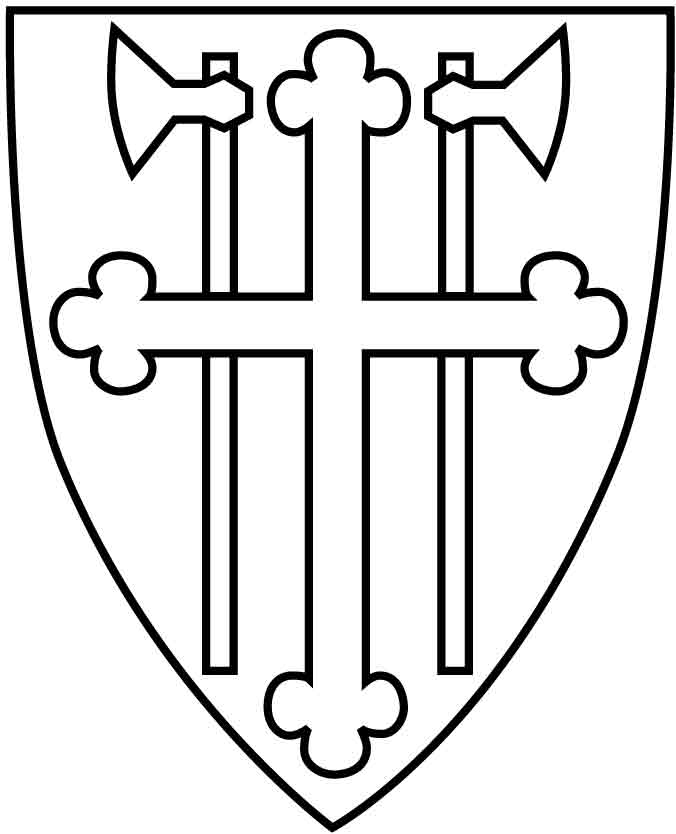 DEN NORSKE KIRKEHamar Bispedømmeråd